Краевое государственное казенное общеобразовательное учреждение «Специальное учебно-воспитательное учреждение закрытого типа «Очерская спецшкола»Номинация «Открытое мероприятие для детей»МЕТОДИЧЕСКАЯ РАЗРАБОТКАВнеклассного мероприятия «ДЕНЬ ИМЕННИНИКА»Попова Наталья Анисторовна, Мастер производственного обученияГ.Очер, Пермский край,e-mail: kzotyrj1973@mail.ruтелефон: 89082593187Внеклассное мероприятие "День именинника"Данное мероприятие разработано и проведено для сплочения детского коллектива отряда, для создания праздничного настроения. В спецшколе поступают несовершеннолетние (в возрасте от 11 до 18 лет) со всей территории Пермского края по постановлению суда за совершенные правонарушения, сроком от 6 месяцев до 3 лет. Подростки оторваны от семьи. В школе нет возможности проводить день рождение каждому воспитаннику по-отдельности, поэтому мы решили его устроить для именинников по временам года. В дальнейшем это будет у нас традицией отряда.
Цель - создание праздничного настроения, развитие организаторских способностей школьников, развитие смекалки, творческой фантазии, умение быстро ориентироваться в обстановке, включаться в коллективную работу, радость окружающих.Задачи: 
- создать праздничную атмосферу;
- развивать коммуникативные способности учащихся;
- способствовать формированию дружного коллектива;
- развивать внимание, ловкость, быстроту и координацию движений;
- воспитывать дружеские отношения и взаимовыручку.Оформление класса: канделябр с зажженными свечами, надпись на доске ученической: «С Днём Рождения!», «Поздравляем!», накрытый стол со сладостями.Материал: небольшие призы для лотереи, карточки с цифрами.Ход праздника:Мы ребят поздравить рады,Пожелать здоровья им.И отличных лишь отметокМы, конечно же, хотим.Будьте вы дружны, задорны,Нас не стоит огорчать.А для этого вам надоЛишь пятерки получать!-Дорогие ребята! Сегодня у нас праздник-День именинника. Мы поздравляем сегодня детей, которые родились зимой. (выходят дети):-День рождения - это самый веселый праздник. В этот день приглашают самых близких друзей накрывают стол всякими сладостями, принимают поздравления именинники, и, конечно, День рождения богат развлечениями и песнями.- Дорогие, именинники, вы сегодня главные герои нашего праздника, наши звездочки. Вы стали на год старше, подросли, похорошели, поумнели. А теперь угадаем кто под каким знаком зодиака родился:Не мог бы мир стоять без правды  Егор
И прямоты твоей, Стрелец.
Но даже если трижды прав ты -
Не стоит разбивать сердец:
Ведь ты предельно откровенен, -
И метишь ты не в бровь, а в глаз.
Любви, и такта, и терпенья
Тебе недостает подчас.
Но мы, с тобой общаясь, знаем,
Что ты открыт и в мыслях чист.
Тебя, как есть, мы принимаем.
Неисправимый оптимист,
Удачлив ты, шумлив и ярок,
И непредвзят, не держишь зла...
Гляди, малыш, какой подарок
Тебе судьба преподнесла.
Твоей энергии хватило 6
На целый свет, на всех вокруг!
Входи в сей мир, малыш мой милый,
Наш верный и надежный друг."КОЗЕРОГ" трудолюбив,         Иван, ВладДа к тому ж честолюбив, Пусть медлителен немного, Проторит себе дорогу. Хотя  рождён под Новый год, Не избавлен от невзгод.Норовит всё сделать сам, И не верит чудесам. В игры тихие играет, Друзей долго выбирает, Все традиции семьи Он поддержит, как свои.И сейчас ваши друзья по отряду, первыми вас поздравят, исполнив песню «Пусть бегут неуклюже».Поздравления и пожелания от товарищей по отряду.А сейчас мы с вами отправимся в небольшое путешествие, а любое путешествие проходит через станции. И на нашем пути 2 коротеньких станции.1 станция  «Шуточная лотерея». 1. Вы выиграли не копейку, а настоящую линейку.2. Зачем вам нужен кошелек, Кладите денежки в мешок. (Пакет)3. Получите, поспешите, вам – тетрадь, Стихи пишите. (тетрадь)4. Да, билет счастливый ваш, Так держите карандаш.5. Понятно вам, в чем смысл подарка? Жизнь будет радостной и яркой. (фломастер)6. КИСТОЧКА. Даже сам старик Кощей. Этим пыль сметал с ушей.7. КОНФЕТЫ. Кто-то кушает креветок. Ну, а ты пожуй конфеток.2. Станция «Загадочная» . Вопросы.1. Что находится посередине земли? ( буква М)2. Какой месяц короче всех? ( май)3. Что можно приготовить, но нельзя съесть? (уроки)4. Чем кончается день и ночь? (мягким знаком)5. Что станет с зеленым утесом, если он упадет в Красное море? (он станет мокрым).6. Сколько месяцев в году имеют 28 дней? (все месяцы)7. Что стоит между окном и дверью? (буква «И»)8. Может ли страус назвать себя птицей? (нет, т.к. он не умеет говорить).Сладкий стол.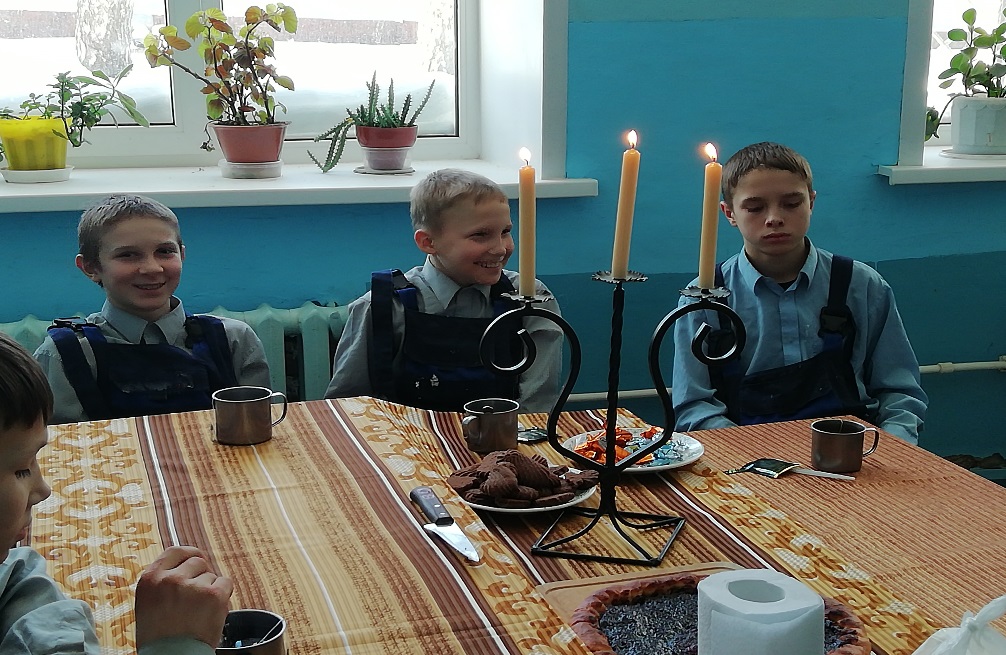 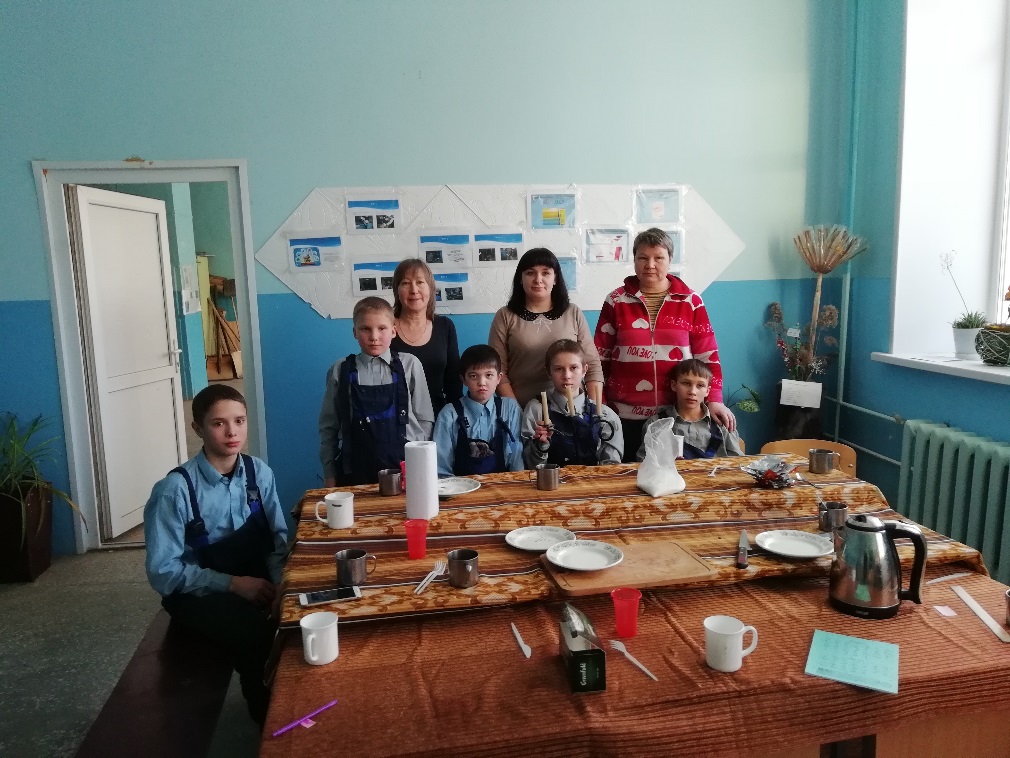 